Vadovaudamasi Lietuvos Respublikos darbo kodekso 35 straipsniu, 114 straipsnio 2 dalimi,  Lietuvos Respublikos vietos savivaldos įstatymo 16 straipsnio 4 dalimi, Lietuvos Respublikos Valstybės ir savivaldybių įstaigų darbuotojų darbo apmokėjimo įstatymo 8 straipsnio 1 dalimi ir atsižvelgdama į Loretos Zinovjevienės, Pagėgių savivaldybės Piktupėnų pagrindinės mokyklos direktorės, 2017 m. birželio 30 d. prašymą, Pagėgių savivaldybės taryba n u s p r e n d ž i a: Leisti nuo 2017 m. rugsėjo 1 d. Loretai Zinovjevienei, Pagėgių savivaldybės Piktupėnų pagrindinės mokyklos direktorei, iki 2018 m. rugpjūčio 31 d. papildomai dirbti mokytoja Pagėgių savivaldybės Piktupėnų pagrindinėje mokykloje. Loretai Zinovjevienei tarifikuoti: 6 kontaktines valandas per savaitę; už pasiruošimą pamokoms – 1,33 valandos;už mokinių darbų tikrinimą – 0,17 valandos.Taikyti Loretai Zinovjevienei 3,23 pareiginės algos pastoviosios dalies koeficientą už papildomai atliekamą mokytojos darbą.Pavesti Pagėgių savivaldybės merui: atlikti darbo sutarties, sudarytos su Loreta Zinovjeviene, Pagėgių savivaldybės Piktupėnų pagrindinės  mokyklos direktore, pakeitimo įrašus; patvirtinti Loretos Zinovjevienės, Pagėgių savivaldybės Piktupėnų pagrindinės mokyklos direktorės, darbo grafiką.Apie sprendimo priėmimą paskelbti Pagėgių savivaldybės interneto svetainėje www.pagegiai.lt.	Šis sprendimas gali būti skundžiamas Lietuvos Respublikos civilinio proceso kodekso ir Lietuvos Respublikos darbo kodekso nustatyta tvarka.Savivaldybės meras				                    Virginijus Komskis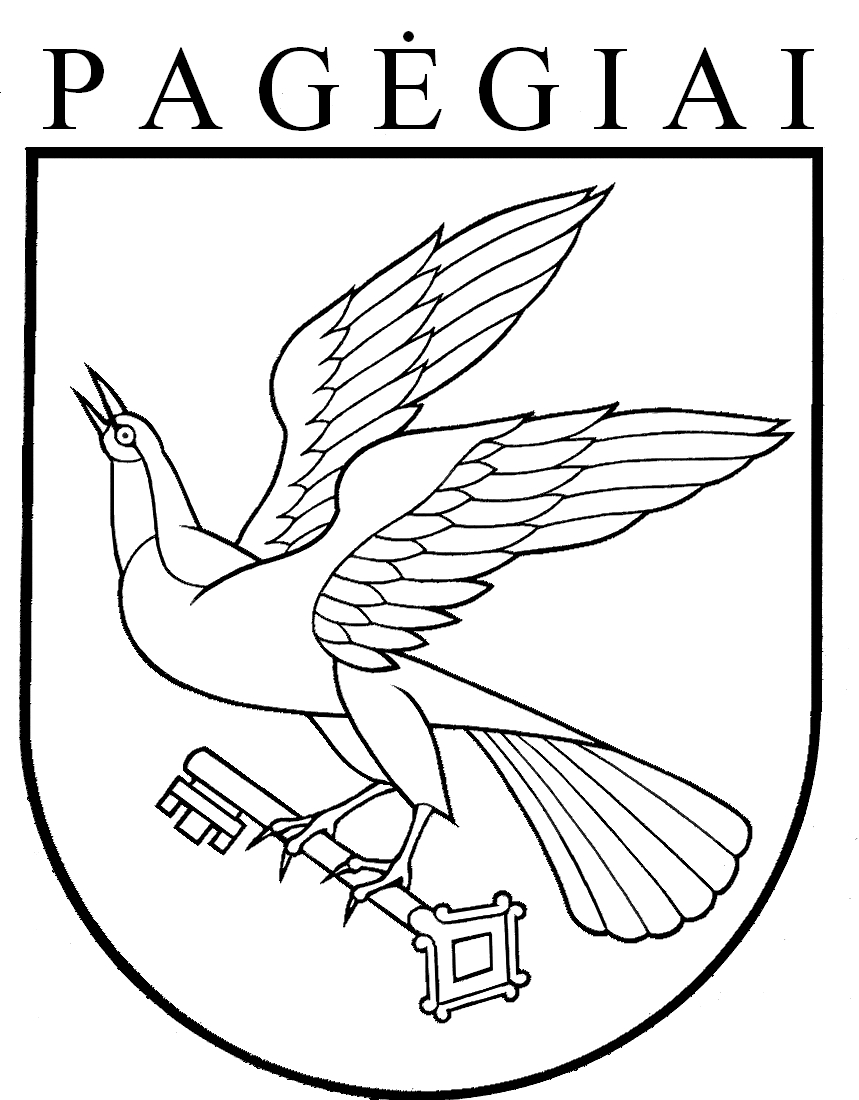 Pagėgių savivaldybės tarybasprendimasDĖL LEIDIMO PAGĖGIŲ SAVIVALDYBĖS PIKTUPĖNŲ PAGRINDINĖS  MOKYKLOS DIREKTOREI LORETAI ZINOVJEVIENEI DIRBTI PAPILDOMĄ DARBĄ 2017 m. rugpjūčio 31 d. Nr. T-117Pagėgiai